ΜΕΡΑ 4  γγ                      άγγελος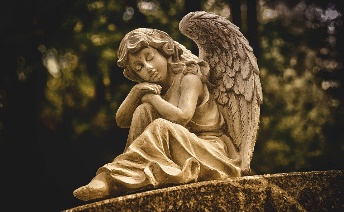 Γράψε στο τετράδιό σου το δίψηφο γγ.γγ              ..……               ……..……            …….              ………Σχηματίζω στο τετράδιο μου τις παρακάτω συλλαβές. Έπειτα τις διαβάζω.γγ  +  α           γγα γγ  +  ε           …….γγ  +  ο           ……. γγ  +  ι            ……. γγ  +  η           ……. γγ  +  ω          …….γγ  +  υ           ……. γγ  +  ου        ……. γγ  +  οι           …….γγ  +  αι           …….Δείξε ποιες λέξεις έχουν το γγ.Άγγελος               γάτα                    εγγόνιπάστα                σφουγγάρι            μαθητήςαγγούρι              παγούρι                φεγγάριΑνάγνωση.γγα     γγε      γγο        γγι     γγυ       γγω      γγη     γγου      γγοι       γγαιάγγελος             φεγγάρι αγγούρι              εγγόνισφουγγάρι         ΑγγελικήΒαγγέλης     Αντίγραψε στο τετράδιό σου τα παρακάτω.γγα                               γγογγου         γγη     ΜΕΡΑ 5Ανάγνωση.Η Αγγελική θέλει να πάει για μπάνιο στη θάλασσα.Ο Βαγγέλης θέλει να γίνει πιλότος.Ο Χρήστος έκοψε το αγγούρι για την σαλάτα.Ο Άγγελος αγαπά πολύ την κατσίκα του.Η Ντίνα το βράδυ κοιτάζει συνέχεια το φεγγάρι.Γράψε στο τετράδιό σου την απάντηση.Ποια θέλει να πάει για μπάνιο στη θάλασσα;Η ………………………Ποιος θέλει να γίνει πιλότος;Ο ……………………….Τι έκοψε ο Χρήστος;Το …………………….Ποιος αγαπά πολύ την κατσίκα του;Ο ……………………….Τι κοιτάζει συνέχεια η Ντίνα;Το …………………………Αντίγραψε στο τετράδιό σου τις λέξεις:Δ δ                       Γ γ               Η η               Μ μ άγγελος               φεγγάριΔείξε την σωστή λέξη.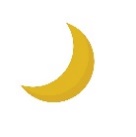 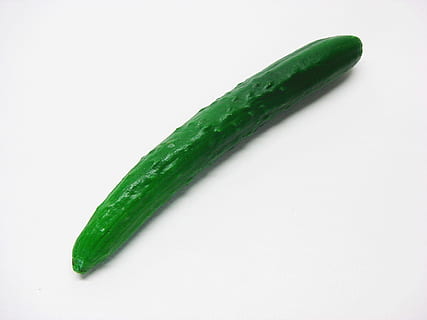 φίδι                                               αμάξιφεγγάρι                                        αγελάδαγάτα                                               αγγούρι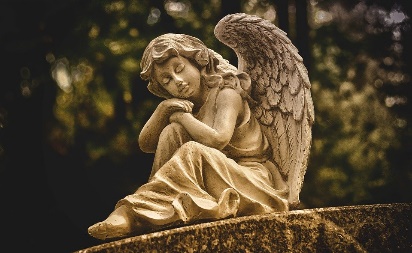 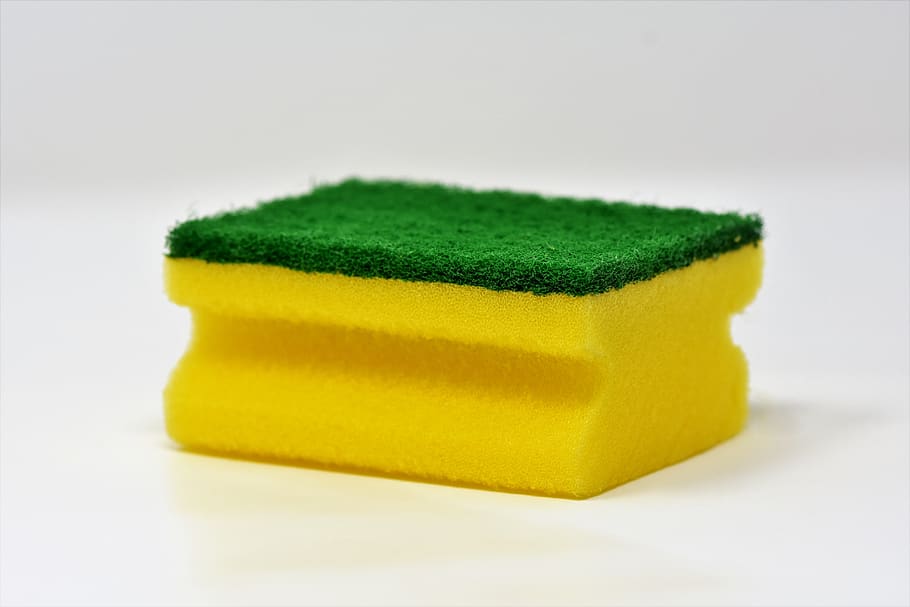 άγγελος                                      σαλάταπαγωτό                                       σφουγγάριμάγος                                           πίνακαςΜΑΘΗΜΑΤΙΚΑΓράψε στο τετράδιό σου τον μικρότερο αριθμό.                         100 ……….. 600                             500 ……….. 200                               300 ………. 800                         700……….. 900                                                     100 ………… 1000                                                         700 ………. 800                                                      400 ……….. 300                        600 ……….. 500                                                     900 …………. 1000